РОССИЙСКАЯ ФЕДЕРАЦИЯУПРАВЛЕНИЕ ОБРАЗОВАНИЯ, СПОРТА И ФИЗИЧЕСКОЙ КУЛЬТУРЫАДМИНИСТРАЦИИ г. ОРЛАМУНИЦИПАЛЬНОЕ  БЮДЖЕТНОЕ  ОБЩЕОБРАЗОВАТЕЛЬНОЕУЧРЕЖДЕНИЕ –  СРЕДНЯЯ ОБЩЕОБРАЗОВАТЕЛЬНАЯШКОЛА №30 г. ОРЛА. Орел, ул. Деповская, 6     e-mail: orel_sh30@orel-region.ruтел/факс: 55 – 38 – 26УТВЕРЖДАЮ:Директор МБОУ-СОШ №30 г.Орла_____________Е.В.Королькова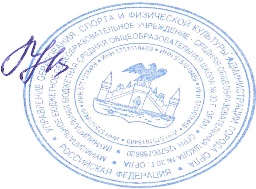 Пр.от 29.08.2023 №131-ДПОЛОЖЕНИЕоб электронной информационно - образовательной                                     среде МБОУ-СОШ №30 г.ОрлаОбщие положенияПоложение об электронной информационно-образовательной среде МБОУ-СОШ №30 г.Орла (далее — Положение) устанавливает назначение, составные элементы электронной информационно - образовательной среды (далее - ЭИОС) школы и требования к функционированию ЭИОС школы; регулирует порядок и формы доступа к ресурсам, системам и веб-сервисам ЭИОС школы; определяет права и ответственность пользователей ЭИОС школы.Положение разработано в соответствии с:- Федеральным законом от 29.12.2012 №273-ФЗ «Об образовании в Российской Федерации»;Федеральным законом от 27.07.2006 №149-ФЗ «Об информации, информационных технологиях и о защите информации»;Федеральным законом от 27.07.2006 № 152-ФЗ «О персональных данных»; Постановлением Правительства РФ от 20.10.2021 №1802 «Об утверждении Правил размещения на официальном сайте образовательной организации в информационно- телекоммуникационной сети «Интернет» и обновления информации об образовательной организации, а также о признании утратившими силу некоторых актов и отдельных положений некоторых актов Правительства Российской Федерации»;Постановление Правительства РФ № 1241 от 13 июля 2022 года «О федеральной государственной информационной системе «Моя школа» Федеральными государственными образовательными стандартами НОО, ООО, СООУставом МБОУ-СОШ №30 г.Орла.Электронная информационно - образовательная среда школы (ЭИОС) - информационно-образовательное пространство, системно - организованная совокупность информационного, технического и учебно - методического обеспечения, представленного в электронной форме и включающего в себя электронные информационные ресурсы, электронные образовательные ресурсы, совокупность информационных технологий, телекоммуникационных технологий, соответствующих технологических средств и обеспечивающего освоение обучающимися образовательных программ в полном объеме независимо от места нахождения обучающихся.Назначение ЭИОС - обеспечение информационной открытости школы в соответствии с требованиями действующего законодательства Российской Федерации всфере образования, организация образовательной деятельности МБОУ-СОШ №30 г.Орла и обеспечение доступа обучающихся и педагогических работников к информационно- образовательным ресурсам ЭИОС.Цель и задачи:Целью формирования ЭИОС МБОУ-СОШ №30 г.Орла является информационное и методическое обеспечение образовательного процесса в соответствии с требованиями к реализации образовательных программ.Основные задачи:- создание на основе современных информационных технологий единого образовательного и коммуникативного пространства;обеспечение доступа обучающегося из любой точки, в которой имеется доступ к информационно-телекоммуникационной сети «Интернет», как на территории образовательной организации, так и вне его к электронным образовательным ресурсам, указанным в рабочих программах;фиксация хода образовательного процесса, результатов промежуточной аттестации и результатов освоения основной образовательной программы;проведение всех видов занятий, процедур оценки результатов обучения, реализация которых предусмотрена с применением электронного обучения, дистанционных образовательных технологий;формирование электронного портфолио обучающегося, в том числе сохранение работ обучающегося, рецензий и оценок на эти работы со стороны любых участников образовательной деятельности;создание условий для организации взаимодействия между участниками образовательной деятельности, в том числе синхронного и (или) асинхронного посредством сети «Интернет».Основные принципы функционирования:доступность и открытость;комплексность построения;ориентированность на пользователя;системность;интегративность и многофункциональность.Формирование и функционирование ЭИОС:ЭИОС и отдельные ее элементы соответствуют действующему законодательствуРоссийской Федерации;Функционирование электронной информационно-образовательной среды МБОУ-СОШ №30 г.Орла обеспечивается соответствующими средствами информационно - коммуникационных технологий и квалификацией работников, ее использующих и поддерживающих (далее - пользователи):обучающиеся: наличие базовых навыков работы с компьютером, ознакомление с порядком доступа к отдельным элементам ЭИОС;работники (педагогические работники, административно управленческий и учебно- вспомогательный персонал): наличие базовых навыков работы с компьютером, прохождение курсов повышения квалификации и обучающих семинаров соответствующей направленности с целью приобретения и развития компетенций, необходимых для работы с модулями ЭИОС.Порядок доступа к элементам ЭИОС регулируется соответствующими локальными актами Школы.ЭИОС формируется на основе отдельных модулей (элементов), входящих в еесостав.Информационное наполнение ЭИОС определяется потребностями пользователейв порядке, установленном соответствующими локальными нормативными актами.ЭИОС обеспечивает возможность хранения, переработки и передачи информации любого вида (визуальной и звуковой, статичной и динамичной, текстовой и графической), а также возможность доступа к различным источникам информации и возможность организации удалѐнного взаимодействия пользователей.ЭИОС обеспечивает доступ (удалѐнный доступ), в том числе в случае применения электронного обучения, дистанционных образовательных технологий, к современным профессиональным базам данных и информационным справочным системам, составкоторых определяется в рабочих программах дисциплин (модулей) и подлежит ежегодному обновлению в соответствии с утверждѐнными регламентами.Структура ЭИОС:Основными компонентами ЭИОС МБОУ-СОШ №30 г.Орла  являются:официальный сайт ОУ; модули: электронный журнал,электронный дневник,каталог цифрового образовательного контента ЦОК;ФГИС «Моя школа» https://myschool.edu.ruФИС ОКО https://spo-fisoko.obrnadzor.gov.ru/lk/publications/vprСФЕРУМ https://sferum.ruКонструктор рабочих программ https://edsoo.ru/constructor/;СБИС https://sbis.ru/Система сбора отчетов «Мониторинг образования» cposo.ru;Е-услуги. Образование. https://eservices.asurso.ru/РДДМ «Движение первых» https://рдш.рф/ ;Орлята России https://orlyatarussia.ru/;Билет в будущее https://bvbinfo.ru/ ;ГИВЦ Минпросвещение России. https://cabinet.miccedu.ru/Система мониторинга деятельности образовательной организации https://sas.ficto.ru/НЭБ https://rusneb.ru/иные компоненты, необходимые для организации учебного процесса взаимодействия элементов ЭИОС.Требования к функционированию ЭИОС школы:В целях надежного, безотказного и эффективного функционирования информационных систем, соблюдения конфиденциальности информации, ограниченного доступа и реализации права на доступ к информации настоящим Положением устанавливаются следующие требования:требования по разграничению доступа;требования по защите персональных данных пользователей;требования по защите информации;требования к локальной сети школы;технические требования по обеспечению доступа пользователям школы;требования по обеспечению подключения веб-сервисов;требования к пользователям ЭИОС школы.Требования по разграничению доступа учитывают:Права доступа пользователю к тому или иному элементу (его части) ЭИОС школы и определяются уровнем закрытости информации и уровнем доступа пользователя, которые задаются для каждого пользователя и элемента (его части) на этапе разработки и/или подключения пользователя и/или элемента к ЭИОС школы.Уровень закрытости информации определяется политикой безопасности школы, а уровень доступа пользователя устанавливается привилегией (права пользователя) исходя из статуса пользователя и занимаемой должности (директор, заместитель директора, руководитель ШМО, учитель, обучающийся и т.п.).Элементы ЭИОС школы могут иметь отдельного администратора, который определяет уровень доступа, устанавливает привилегии и осуществляет подтверждение регистрации пользователей через формирование каждому индивидуального логина и пароля.Привилегии пользователю назначаются администратором элементаЭИОС.Администратор системы несет ответственность за конфиденциальность регистрационных данных пользователя, целостность и доступность элемента (его части) ЭИОС школы.Требования по защите информации, находящейся на серверах.5.3.1 Обработка, хранение учебно-методической, отчетной и прочей информации, введенной в базу и системы ЭИОС школы, производится на серверах, обеспечивающих одновременную работу не менее 60% от общего числа пользователей.Требования к локальной сети школы.Все компьютеры школы должны быть объединены локальную вычислительную сеть и иметь выход в сеть «Интернет» и доступ к электронным библиотечным системам, ЭИР и ЭОР.Технические требования по обеспечению доступа пользователям школы.1. Подключение к сети «Интернет» должно обеспечивать доступ к работе в ЭИОС всем участникам образовательной деятельности.Подключение по технологии Wi-Fi с перспективной зоной покрытия подключениядолжно быть не менее 80%.Возможность подключения мобильных компьютеров к элементам ЭИОС.Требования по обеспечению подключения веб-сервисов.Требования к пользователям ЭИОС школы.5.7.1.Пользователи ЭИОС школы должны иметь соответствующую подготовку по работе с еѐ элементами:обучающиеся: наличие базовых навыков работы с компьютером и интернет- технологиями (электронная почта), ознакомлены с порядком доступа к отдельным элементам ЭИОС;сотрудники: наличие базовых навыков работы с компьютером и интернет- технологиями, прохождение курсов повышения квалификации и обучающих семинаров соответствующей направленности с целью приобретения и развития профессиональных компетенций, необходимых для работы в ЭИОС школы.сотрудники, обеспечивающие функционирование ЭИОС школы, должны удовлетворять требованиям к кадровому обеспечению учебного процесса согласно ФГОС.5.8 Обеспечение соответствия требований к информационному и технологическому обеспечению функционирования ЭИОС школы осуществляется системным администратором.Порядок и формы доступа к элементам ЭИОС школы.ЭИОС школы обеспечивает доступ пользователям к учебным планам, рабочим программам дисциплин (модулей), практик, к изданиям электронных библиотечных систем, ЭОР, указанным в рабочих программах.Учебные планы размещаются в открытом доступе на официальном сайте школы в разделе «Сведения об образовательной организации», подразделе«Образование».Доступ к персонализированной части ЭИОС школы, включающей веб- сервисы и портал электронного сопровождения образовательных программ, предоставляется всем пользователям школы через процесс авторизации в личном кабинете с использованием личных учетных данных. Перед тем как приступить к работе в ЭИОС школы пользователь обязан ознакомиться и принять условия соглашения. Регистрация и/или удаление обучающихся в базе ЭИОС осуществляется на основании данных приказов о зачислении иотчислении из школы.Личная учетная запись пользователя содержит:логинадрес электронной почты;пароль - генерируется автоматическиЕдиная личная учетная запись:отправляется в форме сообщения - уведомления автоматически на созданный адрес электронной почты пользователя школы;обеспечивает	 пользователю бесперебойный доступ к личной	почте	к персонализированной части ЭИОС школы;обеспечивает восстановление пароля через адрес электронной почты;не подлежит хранению и учету, т.к. по обращению пользователя может быть изменена, заблокирована и/или восстановлена. Регистрация и/или удаление сотрудников школы осуществляется системным администратором.Ответственность за использование и сохранность информационных ресурсов в ЭИОСИспользование материалов, извлеченных из ЭИОС, способом, предполагающим получение к ним доступа неограниченного круга лиц, должно сопровождаться указанием на ЭИОС, из которой эти материалы извлечены.Пользователи, получившие учетные данные для авторизованного доступа в ЭИОС школы, обязуются:хранить их в тайне, не разглашать, не передавать их иным лицам; немедленно уведомить администратора о невозможности авторизованного входа с первичным или измененным пользователем паролем целью временного блокирования доступа в систему от своего имени.Пользователи несут ответственность за:несанкционированное использование регистрационной информации других пользователей, в частности - использование логина и пароля другого лица для входа вЭИОС школы и осуществление различных операций от имени другого пользователя;умышленное использование программных средств (вирусов, и/или самовоспроизводящегося кода), позволяющих осуществлять несанкционированное проникновение в ЭИОС школы с целью модификации информации, кражи паролей, угадывания паролей и других несанкционированных действий.Заключительные положенияНастоящее Положение вступает в силу после его утверждения.